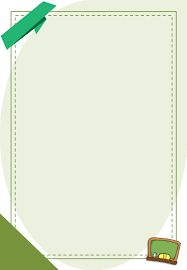 ข้อมูลครู โรงเรียนบ้านบัวมล (เจริญราษฎร์อุทิศ)ข้อมูลครู โรงเรียนบ้านบัวมล (เจริญราษฎร์อุทิศ)ข้อมูลครู โรงเรียนบ้านบัวมล (เจริญราษฎร์อุทิศ)ข้อมูลครู โรงเรียนบ้านบัวมล (เจริญราษฎร์อุทิศ)ข้อมูลครู โรงเรียนบ้านบัวมล (เจริญราษฎร์อุทิศ)ข้อมูลครู โรงเรียนบ้านบัวมล (เจริญราษฎร์อุทิศ)ประจำปีงบประมาณ พ.ศ. 2566ประจำปีงบประมาณ พ.ศ. 2566ประจำปีงบประมาณ พ.ศ. 2566ประจำปีงบประมาณ พ.ศ. 2566ประจำปีงบประมาณ พ.ศ. 2566ประจำปีงบประมาณ พ.ศ. 2566สำนักงานเขตบางเขน กรุงเทพมหานครสำนักงานเขตบางเขน กรุงเทพมหานครสำนักงานเขตบางเขน กรุงเทพมหานครสำนักงานเขตบางเขน กรุงเทพมหานครสำนักงานเขตบางเขน กรุงเทพมหานครสำนักงานเขตบางเขน กรุงเทพมหานครข้อมูล ณ 31 มีนาคม 2566ข้อมูล ณ 31 มีนาคม 2566ข้อมูล ณ 31 มีนาคม 2566ข้อมูล ณ 31 มีนาคม 2566ข้อมูล ณ 31 มีนาคม 2566ข้อมูล ณ 31 มีนาคม 2566ครูไทยต่ำกว่า ป.ตรีป.ตรีป.โทป.เอกรวมข้าราชการ-149-23อัตราจ้าง-----รวม-149-23ครูต่างชาติต่ำกว่า ป.ตรีป.ตรีป.โทป.เอกรวมสัญชาติฟิลิบปินส์-1--1สัญชาติไทย-1--1รวม22